Welfare Attitudes in Crisis: The Role of Ideology in Healthcare Satisfaction in Portugal and IrelandOnline AppendixTable 1. Fieldwork period, response rates, total number of observations and valid observations in the seven ESS modules in Ireland and PortugalTable 2. OLS models of healthcare satisfaction in Portugal and IrelandStandard errors in parenthesesPost-stratification weights applied* p < 0.05, ** p < 0.01, *** p < 0.001Table 3. Summary Statistics of the Irish and Portuguese sampleFigure 1. Predicted levels and changes in healthcare satisfaction in Germany, by income and ideology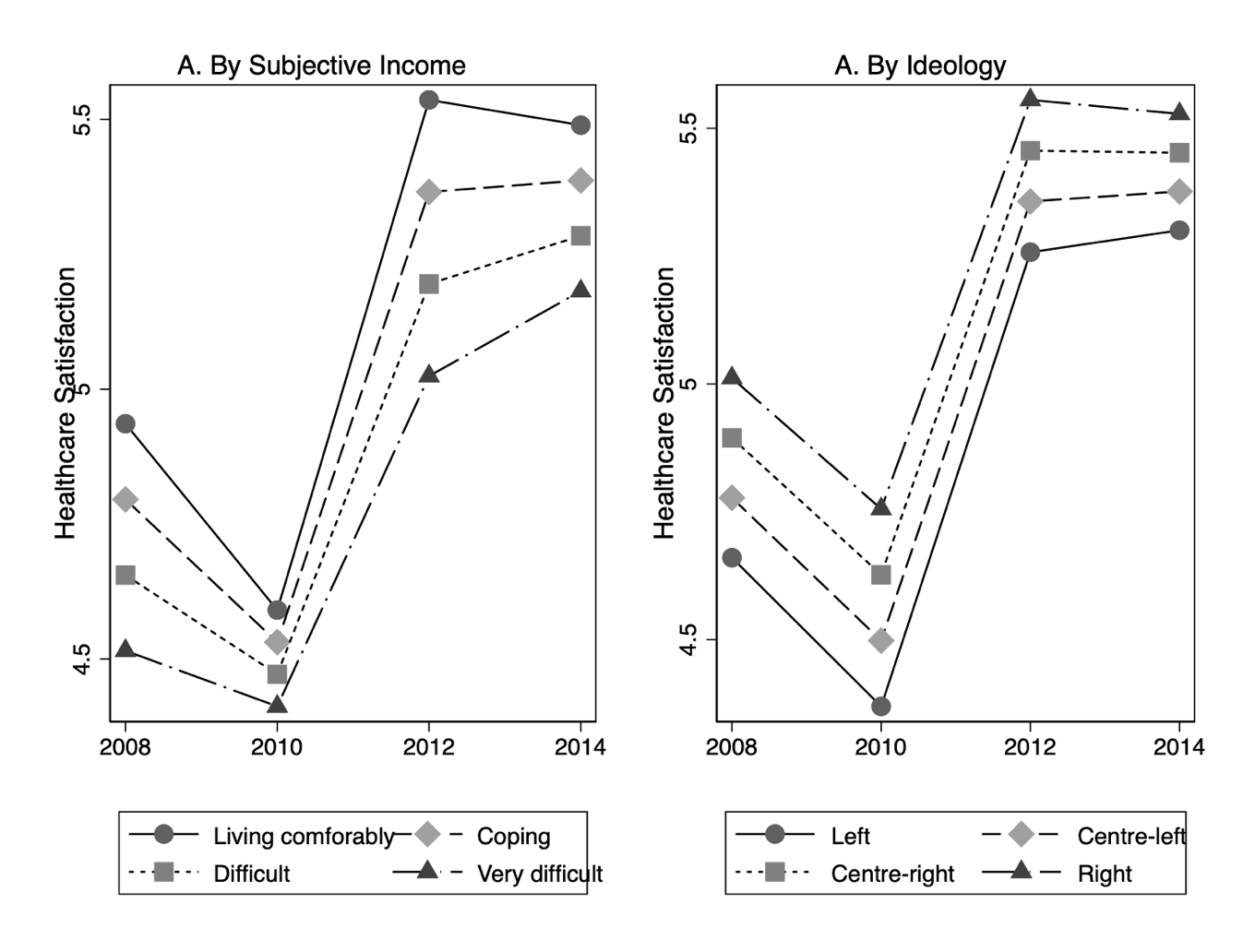 Note: Predicted probabilities and marginal changes calculated based on OLS regression of healthcare satisfaction on ideology, subjective income and same set as control variables as in the main analysis. Figure 2. Predicted healthcare satisfaction for the high and low income groups in Germany, by ideological position. 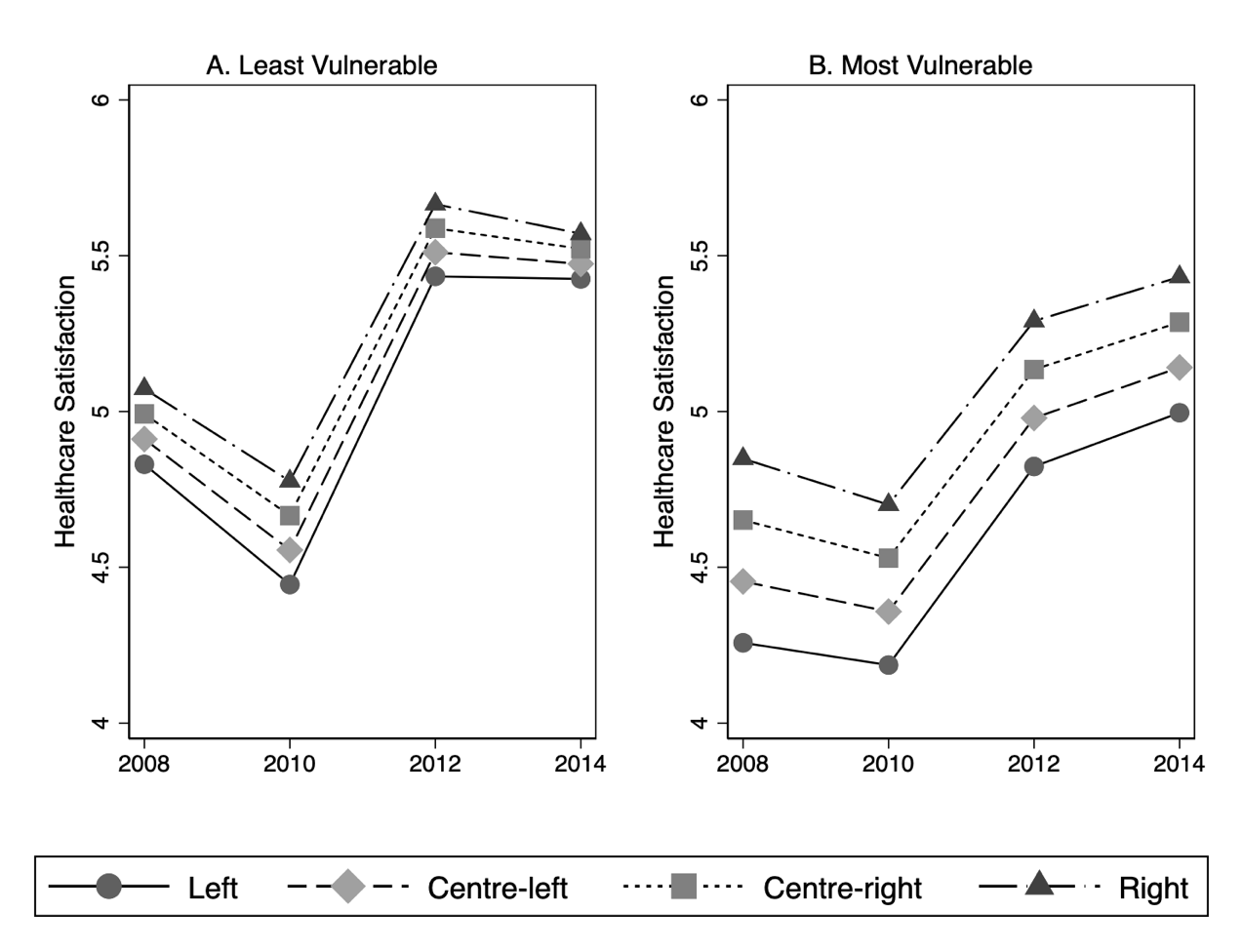 Note: Predicted probabilities and marginal changes calculated based on OLS regression of healthcare satisfaction on ideology, subjective income and same set as control variables as in the main analysis. Figure 3. Income Distribution in Ireland and Portugal (2008-2015)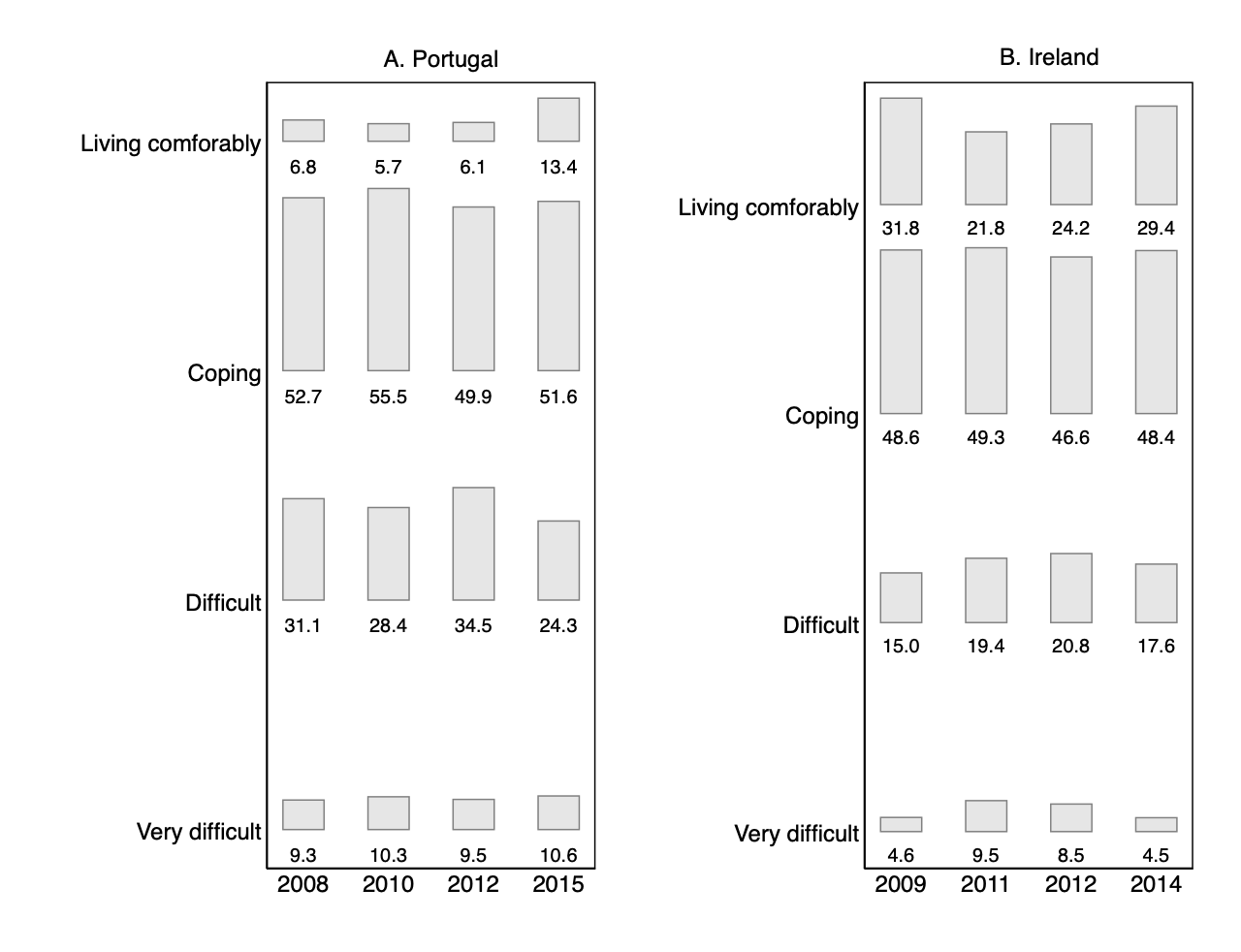 Figure 4. Ideology Distribution in Ireland and Portugal (2008-2015)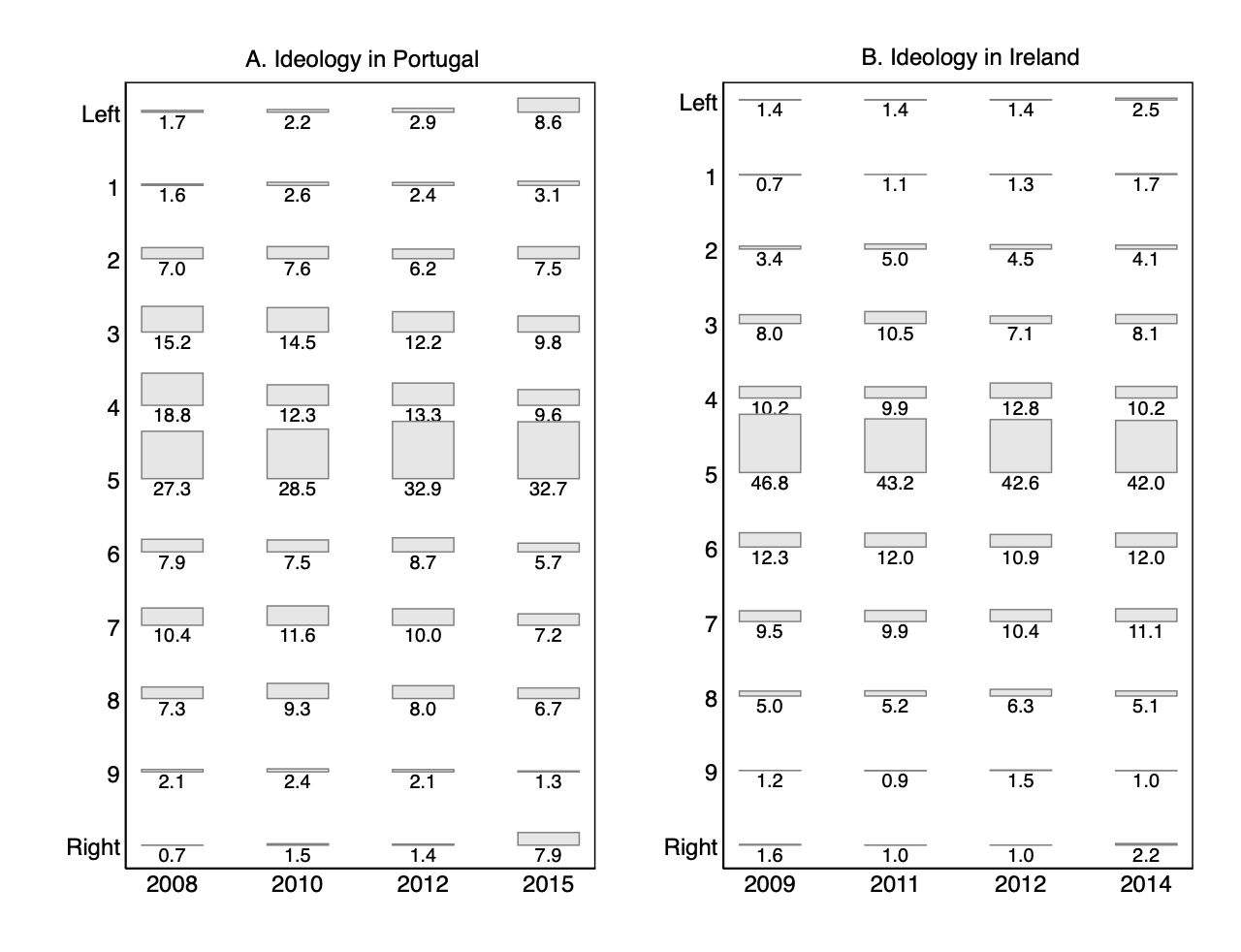 Figure 5. Predicted healthcare satisfaction in Ireland & Portugal, by health status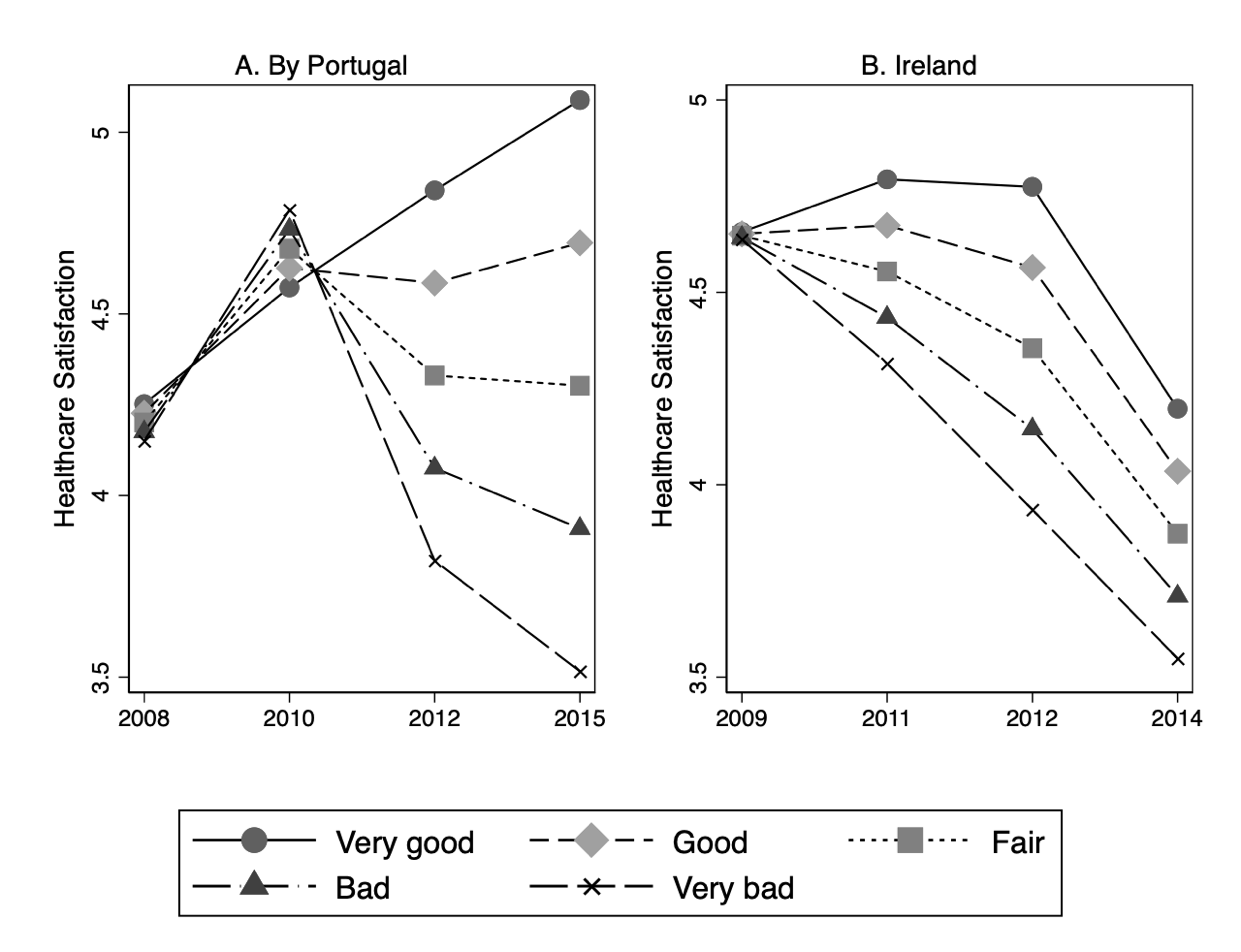 Note: Predicted probabilities and marginal changes calculated based on OLS regression of healthcare satisfaction on ideology, subjective health and same set as control variables as in the main analysis. Figure 6. Predicted healthcare satisfaction for the groups with good and bad health in Portugal, by ideological position.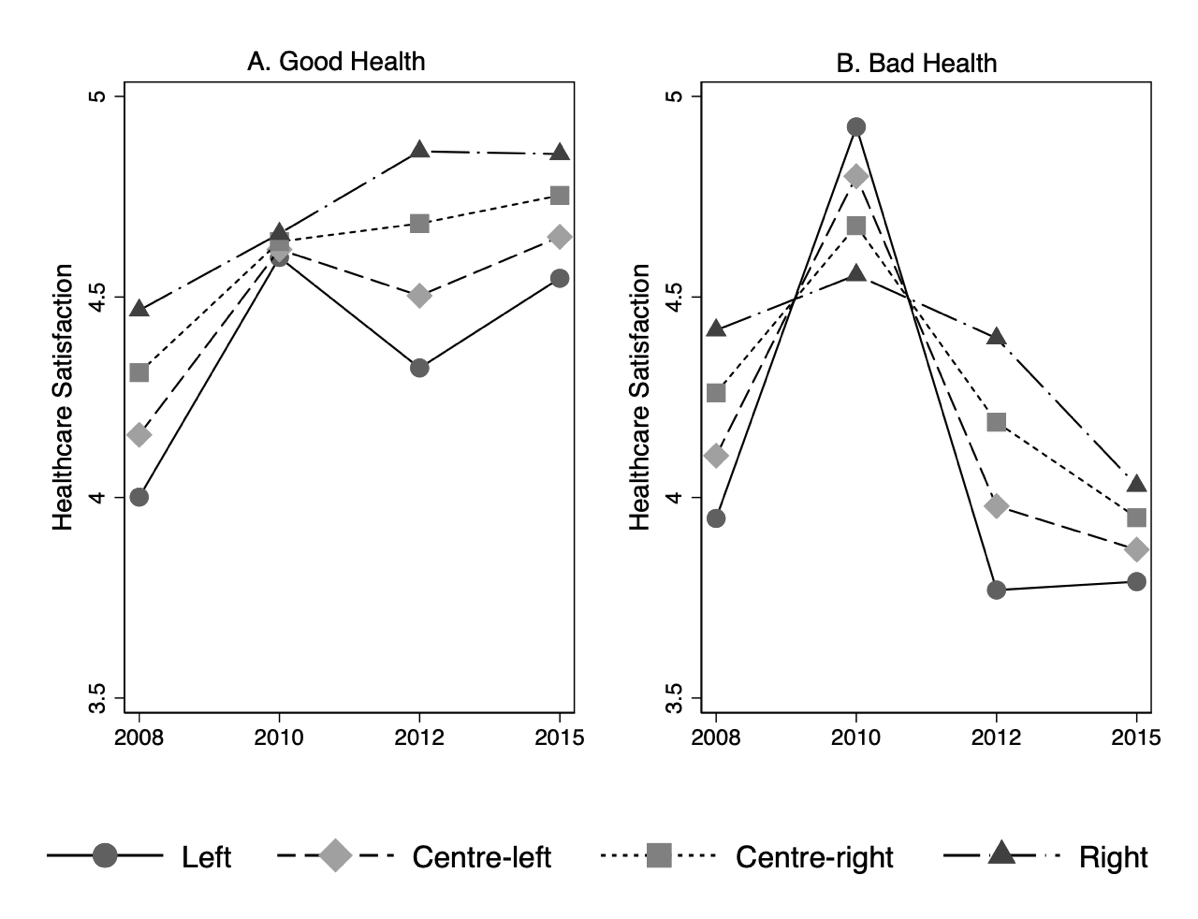 Note: Predicted probabilities and marginal changes calculated based on OLS regression of healthcare satisfaction on ideology, subjective income and same set as control variables as in the main analysis. Figure 7. Predicted healthcare satisfaction for the groups with good and bad health in Ireland, by ideological position.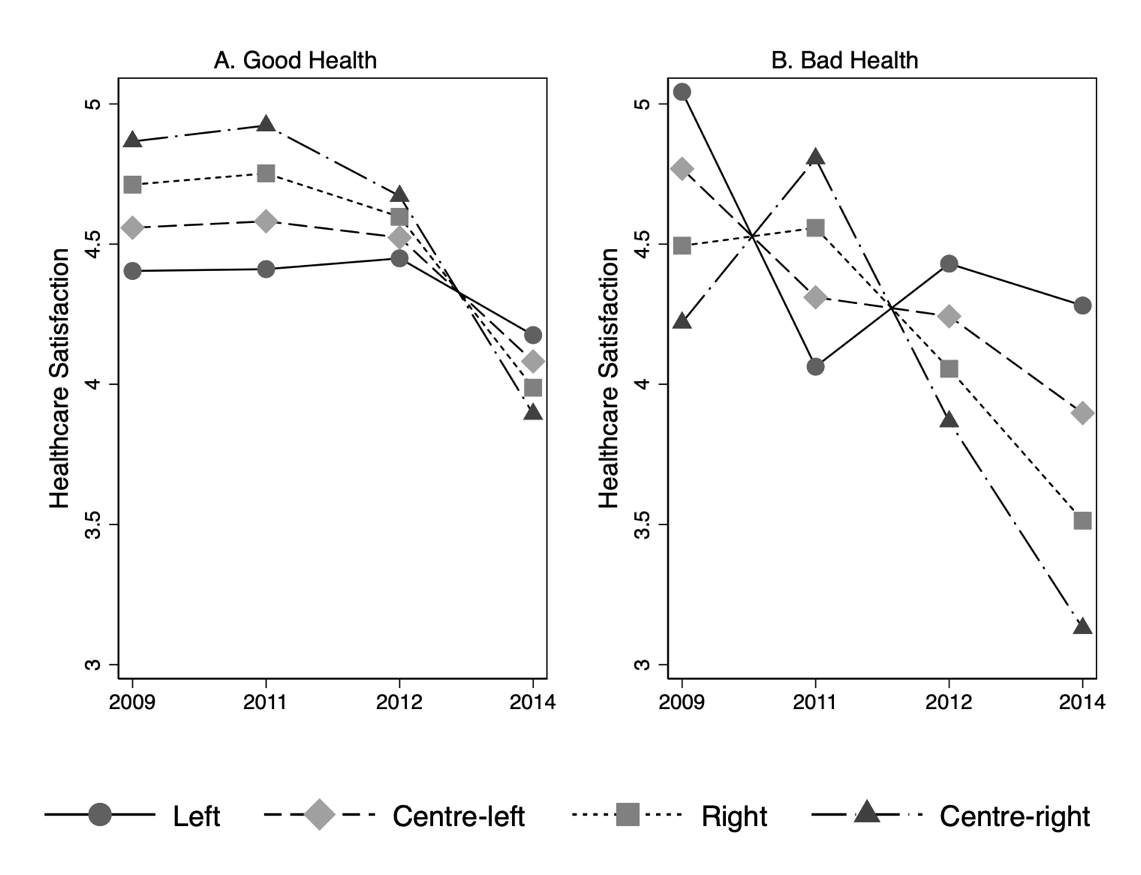 Note: Predicted probabilities and marginal changes calculated based on OLS regression of healthcare satisfaction on ideology, subjective income and same set as control variables as in the main analysis. ModuleField work startedField work startedField work startedFieldwork endedFieldwork endedFieldwork endedResponse RatesObservationsValid observationsDayMonthYearDayMonthYearIreland32Jan200615Nov200751.61,8001,218Ireland411Sep200912Mar201064.51,7641,580Ireland51Aug20115Feb201265.22,5762,034Ireland622Oct20129Feb201367.92,6282,120Ireland74Sep201431Jan201560.72,3901,802Portugal312Oct200628Feb200775.72,2221,458Portugal422Oct20088Mar200968.82,3671,499Portugal56Nov201025Mar201167.12,1501,367Portugal67Oct201220Mar201377.12,1511,412Portugal78Feb201529Nov201543.01,2651,070PORTUGALPORTUGALPORTUGALIRELANDIRELANDIRELANDM1M2M3M4M5M6IE:2009, PT:20080.0000.0000.0000.0000.0000.000(.)(.)(.)(.)(.)(.)IE:2011, PT:20100.417***0.915*1.2390.0860.4470.857(0.095)(0.417)(0.916)(0.081)(0.343)(0.718)IE:2012, PT:20120.225*0.6961.885*-0.0190.694*1.827*(0.098)(0.445)(0.880)(0.082)(0.340)(0.715)IE:2014, PT:20150.272*0.1340.913-0.575***0.1891.943**(0.111)(0.445)(0.834)(0.089)(0.351)(0.715)Subjective income-0.214***-0.193*0.083-0.183***-0.0920.595*(0.056)(0.090)(0.224)(0.038)(0.081)(0.292)Ideology (L-R)0.057**0.091*0.235*0.048**0.113**0.375***(0.020)(0.037)(0.115)(0.018)(0.037)(0.102)Female-0.125-0.128-0.128-0.313***-0.313***-0.308***(0.077)(0.077)(0.076)(0.061)(0.061)(0.061)Age0.0060.0050.005-0.003-0.003-0.003(0.003)(0.003)(0.003)(0.003)(0.003)(0.002)EducationLow education = baseline0.0000.0000.0000.0000.0000.000(.)(.)(.)(.)(.)(.)Middle education-0.122-0.127-0.120-0.148-0.148*-0.140(0.108)(0.108)(0.108)(0.076)(0.076)(0.076)High education0.0460.0450.048-0.145-0.148-0.140(0.109)(0.108)(0.108)(0.078)(0.078)(0.078)Health StatusVery good = baseline0.0000.0000.0000.0000.0000.000(.)(.)(.)(.)(.)(.)Good-0.230-0.218-0.219-0.069-0.075-0.064(0.125)(0.125)(0.125)(0.064)(0.064)(0.064)Fair-0.211-0.196-0.194-0.200-0.207*-0.193(0.140)(0.140)(0.140)(0.103)(0.103)(0.103)Bad-0.712***-0.696***-0.694***-0.248-0.250-0.255(0.195)(0.195)(0.195)(0.238)(0.238)(0.238)Very bad-1.414***-1.384***-1.379***-0.575-0.552-0.667(0.341)(0.339)(0.339)(0.592)(0.594)(0.540)Illness impediments0.272*0.269*0.273*0.0590.0610.065(0.119)(0.119)(0.118)(0.096)(0.095)(0.095)Married (0/1)0.0480.0500.051-0.070-0.068-0.061(0.082)(0.082)(0.082)(0.066)(0.066)(0.066)Kids at home (0/1)0.0390.0330.0320.0270.0300.032(0.083)(0.084)(0.083)(0.066)(0.067)(0.066)Migrant0.405*0.408*0.408*0.611***0.613***0.613***(0.164)(0.163)(0.162)(0.091)(0.090)(0.090)Employment statusPaid work = baseline0.0000.0000.0000.0000.0000.000(.)(.)(.)(.)(.)(.)In education0.665***0.669***0.672***0.309*0.312*0.308*(0.163)(0.163)(0.163)(0.124)(0.124)(0.123)Unemployed0.1630.1730.1680.420***0.419***0.418***(0.127)(0.127)(0.127)(0.099)(0.099)(0.099)Retired0.1620.1670.1650.478***0.476***0.471***(0.132)(0.132)(0.132)(0.106)(0.106)(0.106)Permanently sick/disabled0.011-0.011-0.0100.1090.1030.115(0.369)(0.366)(0.366)(0.232)(0.233)(0.231)Other status0.2480.2520.248-0.063-0.059-0.069(0.164)(0.165)(0.165)(0.089)(0.089)(0.089)Government partisan0.435***0.419***0.424***0.0730.0600.058(0.079)(0.085)(0.085)(0.061)(0.061)(0.061)Satisfaction with economy0.242***0.242***0.242***0.368***0.368***0.369***(0.022)(0.022)(0.022)(0.016)(0.016)(0.016)Redistributive values-0.173**-0.174**-0.174**-0.099***-0.102***-0.100***(0.053)(0.053)(0.053)(0.030)(0.030)(0.030)IE:2009, PT:2008 # Subjective income0.0000.0000.0000.000(.)(.)(.)(.)IE:2011, PT:2010 # Subjective income-0.038-0.168-0.105-0.377(0.130)(0.362)(0.099)(0.344)IE:2012, PT:2012 # Subjective income-0.174-0.651*-0.180-0.764*(0.133)(0.329)(0.100)(0.346)IE:2014, PT:2015 # Subjective income0.139-0.174-0.024-0.911**(0.139)(0.318)(0.107)(0.348)IE:2009, PT:2008 # Ideology (L-R)0.0000.0000.0000.000(.)(.)(.)(.)IE:2011, PT:2010 # Ideology (L-R)-0.084-0.154-0.029-0.105(0.052)(0.167)(0.050)(0.132)IE:2012, PT:2012 # Ideology (L-R)-0.009-0.257-0.068-0.289*(0.054)(0.167)(0.049)(0.130)IE:2014, PT:2015 # Ideology (L-R)-0.038-0.201-0.142**-0.485***(0.056)(0.158)(0.050)(0.131)Subjective income # Ideology (L-R)-0.058-0.136*(0.044)(0.054)IE:2009, PT:2008 # Subjective income # Ideology (L-R)0.0000.000(.)(.)IE:2011, PT:2010 # Subjective income # Ideology (L-R)0.0290.052(0.066)(0.064)IE:2012, PT:2012 # Subjective income # Ideology (L-R)0.1000.116(0.063)(0.064)IE:2014, PT:2015 # Subjective income # Ideology (L-R)0.0660.176**(0.061)(0.065)Constant4.196***3.994***3.298***3.889***3.386***2.023***(0.354)(0.429)(0.667)(0.225)(0.316)(0.601)Observations546654665466763776377637AIC23881.72723879.28823882.27733585.66833578.69433565.398R20.1070.1100.1100.1620.1640.166IRELANDIRELANDIRELANDIRELANDPORTUGALPORTUGALPORTUGALPORTUGALMeanStandard DeviationMinMaxMeanStandard DeviationMinMaxHealthcare Satisfaction4.1252.4200104.3882.277010Subjective incomeSubjective incomeLiving comfortably0.2550.436010.0760.26601Coping0.4800.500010.5010.501Difficult0.1880.390010.3110.31101Very difficult0.0780.269010.1120.31501Ideology (L-R)5.0821.7580104.8922.185010Employment statusEmployment statusEmployed0.4250.494010.4070.49101In education0.0670.250010.0510.22001Unemployed0.1170.322010.0930.29001Retired0.1950.396010.3420.47501Sick/disabled0.0310.174010.0150.12201Other0.1650.371010.0910.28801EducationLow0.3630.481010.6970.46001Middle0.3110.463010.1720.37801High0.3260.469010.1310.33701Subjective health statusSubjective health statusVery good0.3810.486010.1080.31101Good0.4310.495010.4050.49101Fair0.1580.364010.3570.47901Bad0.0260.159010.1080.31101Very bad0.0610.062010.0220.14601Female0.5230.500010.5770.49401Age48.64617.7311510153.42618.6461597Illness impediments0.1790.383010.1990.39901Married (0/1)0.5430.498010.5940.49101Kids at home (0/1)0.3860.487010.3380.47301Migrant0.1340.340010.0570.23201Government support0.3850.487010.3040.46001Observations76375466